Приложение 3.Макет сертификата.мб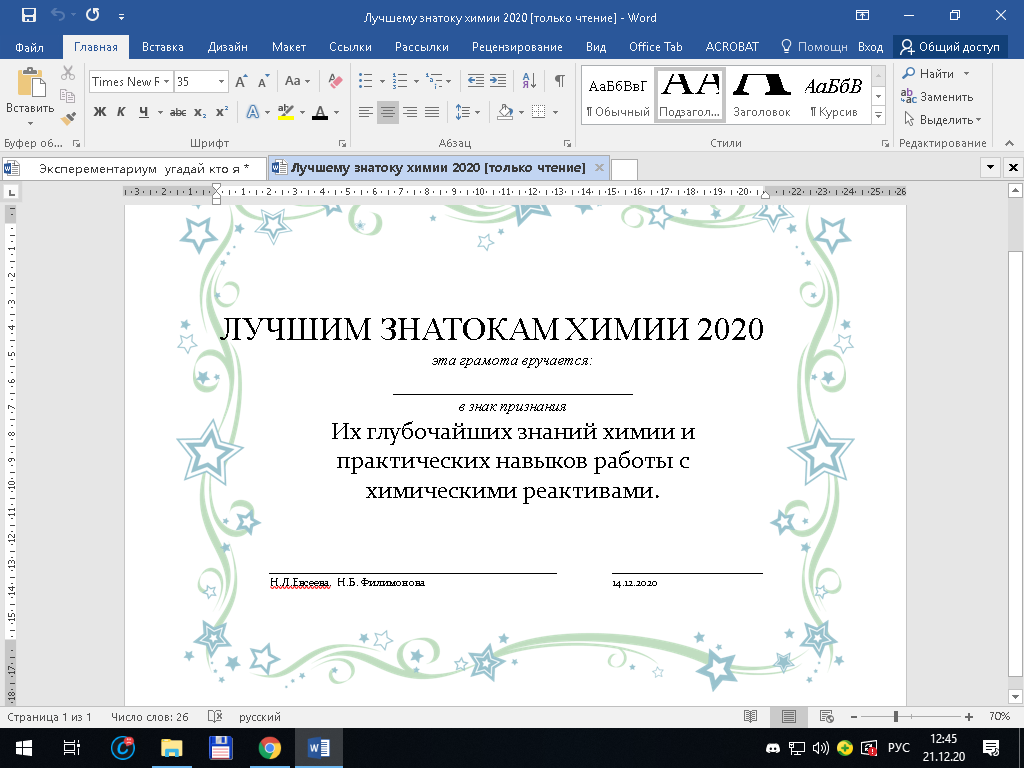 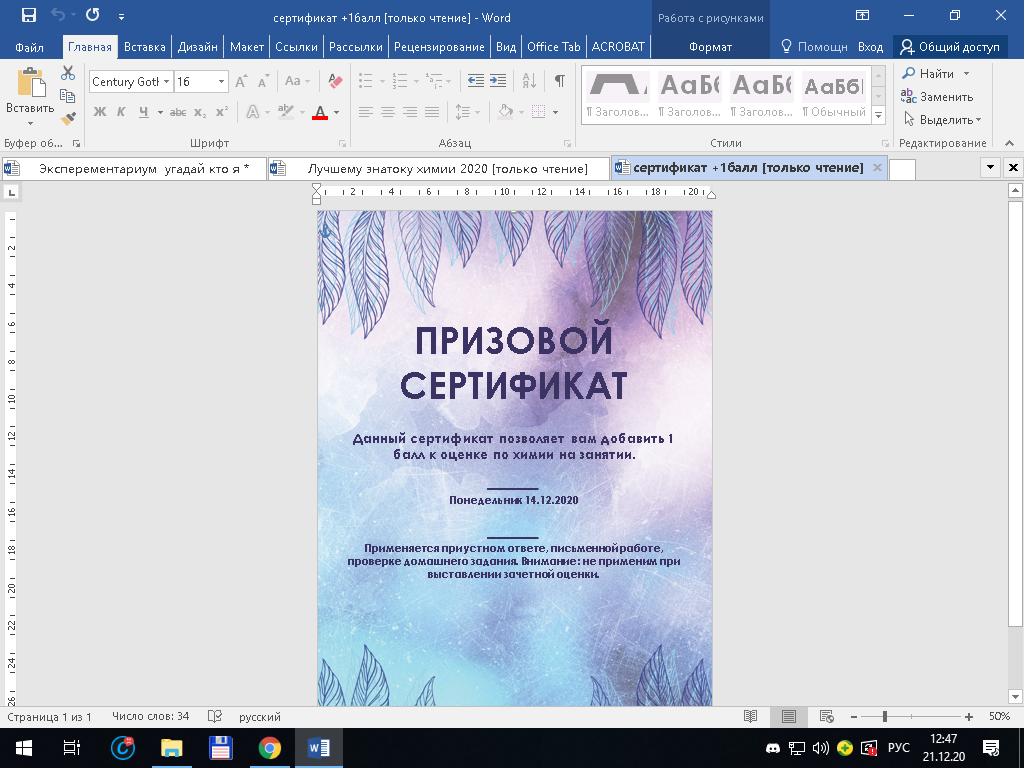 